Medieval Research Assignment 2018Directions:  You will research one of the four following categories of medieval life. After you have completed your research, you will write an abbreviated outline (see below for specific requirements). After you have completed your outline, you will have a jigsaw with your five-person group to give the most important information from your research. Purpose: The purpose of this assignment is knock the rust off our writing, to get started developing the skills necessary to be successful sophomore year. 
Grading: This will be worth 20 points in the writing category; it will go in both Myers and Gilpin’s grade book. You will be scored on the following criteria:The thesis portion of the rubricCompletion and accuracy of your works citedCompletion and accuracy of required formattingSpecific Requirements:Research:You are required to find two academic sources One of those sources can be your Western Civilization textbook Failure to use all academic sources will result in a maximum of 50% on your gradeOutline:MLA heading MLA headerDouble spacedProper tabbing One thesis statementTwo body thesis statementsTwo pieces of evidence per body thesis statement, these should be direct quotes and have in-text citationsRestated thesis statementTitle YOU DO NOT NEED ANY ANALYSIS FOR THIS ASSIGNMENTWorks Cited:Properly formatted MLA works citedWe will jigsaw this information in class. Make sure you have it in a presentable way so you can explain it to the other students in your group. Categories – each person in your group should have a different category, you should not all be doing the same categoryBubonic PlaguesFeudalismSocial LifeEconomics100 Years WarPrompt: Argue the relevance and importance of the selected category above. Example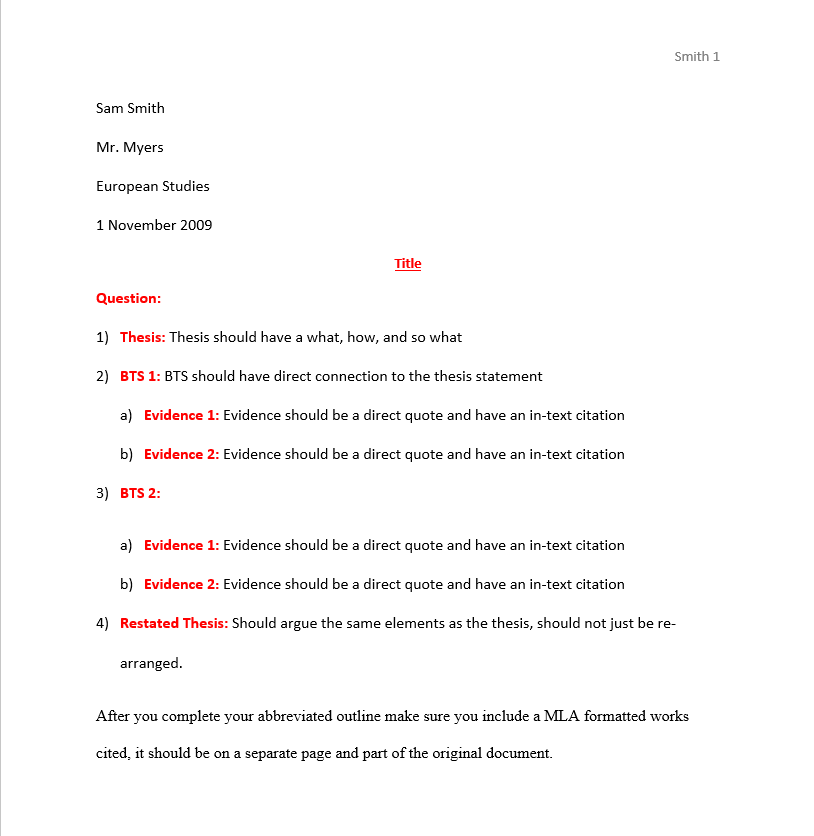 